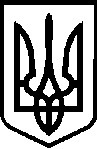 УКРАЇНАВЕРБСЬКА  СІЛЬСЬКА РАДАЧЕЧЕЛЬНИЦЬКОГО РАЙОНУ  ВІННИЦЬКОЇ ОБЛАСТІ вул. Соборна,142, с. Вербка Чечельницького району, Вінницької обл. , 24821, тел.2-45-42, 2-45-45  від  „20”  квітня  2017 року                                                                                                № 11Про перезатвердження паспортів    бюджетних програм на 2017 рік           Відповідно до статей Закону України « Про місцеве самоврядування в Україні» , наказу Міністерства Фінансів України від 26.08.2014 року № 836 « Про деякі питання запровадження програмно – цільового методу складання та виконання  місцевих бюджетів», зареєстрованого у Міністерстві юстиції  України 10 вересня 2014 року за № 1103/25880 ( зі змінами та доповненнями, внесеними наказом Міністерства фінансів України від 30.09.2016 року № 860) та рішенням сесії Вербської сільської ради 9 сесії 7 скликання від 16.12.2016 року № 102 « Про Вербський	 сільський бюджет на 2017 рік», рішення 12 сесії 7 скликання від 20.04.2017 р. № 154 « Про розподіл вільного залишку коштів на початок 2017 року»1. Перезатвердити паспорта бюджетних програм Вербської сільської ради  на 2017 рік.     - за КПК 0111010 « Дошкільні заклади освіти»     - за КПК 0116060 « Благоустрій міст, сіл, селищ»2.  Контроль за виконанням даного розпорядження залишаю за собою.3. Дане розпорядження винести на розгляд та затвердження сесії сільської ради.Сільський голова                                                                                                      С.А.Блиндур Р О З П О Р Я Д Ж Е Н Н Я